1.1 Название методической  темы Активизация познавательной деятельности младших школьников на уроках русского языка.1.2 Актуальность опытаСовременное обучение должно проводиться таким образом, чтобы у учащихся пробуждался интерес к знаниям, возрастала потребность в более полном и глубоком их усвоении, развивалась инициатива и самостоятельность в работе. В процессе обучения учащиеся должны не только овладевать знаниями, умениями и навыками, но и развивать свои познавательные способности и творческие силы. Для этого необходимо, чтобы в школе особое место занимали такие формы занятий, которые обеспечивают активное участие в уроке каждого ученика, повышают авторитет знаний и индивидуальную ответственность школьников за результаты учебного труда. Одним из способов решения этих задач является правильная организация деятельности учащихся в системе обучения русскому языку.  	 Одной из главных задач в организации учебной деятельности я вижу создание таких условий, когда у учащихся формируется потребность в реализации творческого потенциала. Работать над активизацией познавательной деятельности – это значит формировать положительное отношение младших школьников к учебной деятельности, развивать их стремление к более глубокому познанию изучаемого предмета. Вопросы активизации учения школьников относятся к числу наиболее актуальных проблем современной педагогической науки. Реализация принципа активности в обучении  имеет определенное значение, так как обучение и развитие носят деятельностный характер и от качества учения как деятельности зависит результат обучения, развития и воспитание школьников. Вот   почему  в  процессе  обучения  необходимо  систематически   развивать  и  укреплять  познавательный  интерес  учащихся.   Это должно стать   важным мотивом  учения,    стойкой чертой  личности,    мощным средством воспитывающего обучения. 	Всё это и обусловило мой выбор методической темы «Активизация познавательной деятельности  младших школьников на уроках русского языка».  	Активизация учения есть, прежде всего, организация действий учащихся, направленных на осознание и разрешение конкретных учебных проблем. Степень активности школьников является реакцией, методы и приёмы работы являются показателем моего педагогического мастерства.Активными методами обучения следует называть те, которые максимально повышают уровень познавательной деятельности школьников, побуждают их к старательному учению. 	Таким образом, современное состояние обучения школьников диктует необходимость поиска новых путей повышения качества их теоретической подготовки, готовности к самостоятельному творческому труду, а главное - средств и методов, в том числе – средств и методов обучения в рамках начальной школы. 	Актуальность темы позволила определить цель и задачи работы.Объект - образовательный процесс на уроках русского языка в начальной школе.Предмет - познавательная активность младших школьников в учебной деятельности.1.3 Цель Повышение активности познавательной деятельности учащихся на уроках русского языка посредством использования  интерактивных методов, приёмов и форм работы.1.4 Задачи          1. Выявить наиболее эффективные методы, приёмы и формы работы по активизации познавательной деятельности младших школьников на уроках русского языка.         2. Выработать систему методов, приёмов, форм работы по активизации познавательной деятельности учащихся на различных этапах урока.         3. Развивать коммуникативные способности учащихся.         4. Выявить эффективность использования различных методов, приёмов и форм для развития познавательной деятельности.1.5 Длительность работы над темой:Продолжительность работы – с 2019 г.Этапы работы:-         подготовительный: изучение литературы по теме;-         практический: применение форм и методов в своей практике на уроках русского языка;-         контрольно-оценочный: диагностика уровня знаний обучающихся;-         рефлексивный: анализ полученных результатов, определение эффективности овладения знаниями и способами освоения программного материала.3. Технология работыЦель моей работы - повышение качества знаний учащихся по русскому языку. 	Для выполнения поставленной цели было необходимо решить следующие задачи:-выявить педагогические условия оптимизации процесса обучения на уроках русского языка в начальной школе;-проверить на практике позитивное влияние  данных условий на повышение качества знаний, развитие интереса к предмету;-разработать дидактический материал по русскому языку,  уроки, внеклассные мероприятия, направленные  на решение поставленной цели работы.Чтобы  решить  поставленные задачи, я разработала технологию реализации педагогических условий оптимизации учебного процесса на уроках русского языка в начальной школе. Данная технология включает 3 этапа: Познавательная деятельность – это единство чувственного восприятия, теоретического мышления и практической деятельности. Она осуществляется во всех видах деятельности и социальных взаимоотношений, а также путем выполнения различных предметно-практических действий в учебном процессе (экспериментирование, конструирование, решение исследовательских задач и т.п.). В структуре активности выделяются следующие компоненты: готовность выполнять учебные задания;стремление к самостоятельной деятельности; сознательность выполнения заданий; систематичность обучения; стремление повысить свой личный уровень и другиеПод активизацией познавательной деятельности доктор педагогических наук И. П. Подласый предлагает понимать целенаправленную деятельность учителя по повышению уровня учебной активности учащихся. Познавательная активность учащегося выражается в стремлении учиться, преодолевая трудности на пути приобретения знаний. Следовательно, активизация познавательной деятельности – это двусторонний процесс. Условия, активизирующие процесс познания, создаёт учитель, а результаты собственной познавательной активности демонстрирует учащийся.Познавательная деятельность является одной из ведущих форм работы учащегося, которая стимулирует учебную деятельность на основе интереса к предмету.  Учебно-познавательная деятельность учащихся в школе – необходимый этап подготовки молодого поколения к жизни, это направленность учебной деятельности на познавательный интерес.Суть активизации познавательной деятельности учащегося заключается не только в обычной умственной активности и мыслительных операциях по решению стереотипных школьных задач, она состоит в активизации его мышления путем создания различных учебных ситуаций, в формировании познавательного интереса и моделирования умственных процессов, адекватных творчеству.Признаками познавательной  деятельности являются:-  отношение к учению (в чем учащиеся видят смысл учения, регулярность и качество подготовки домашних заданий);- качество знаний (знание материала программы, умение применять знания на практике);-характерные особенности учебной деятельности (мыслительная активность, сосредоточенность, устойчивость внимания, общий тонус в работе, эмоционально-волевые проявления, степень внешней активности);-   отношение к внеучебной познавательной деятельности (увлеченность ею, системность, направленность).Моя система работы активизации познавательной деятельности учащихся базируется на следующих педагогических принципах:Принцип мотивации Принцип проблемности Принцип обеспечения максимально возможной адекватности учебно-познавательной деятельности характеру практических задач Принцип индивидуализации Принцип исследования изучаемых проблем Принцип взаимообучения Принцип самообученияПринципы активизации учебно-познавательной деятельности учащихся, должны определятся с учетом особенностей учебного процессаВ процессе приобретения учащимися знаний, умений и навыков важное место занимает умение учителя активно руководить их познавательной активностью. С активностью непосредственно сопрягается еще одна важная сторона мотивации учения учащихся. Это самостоятельность, которая связана с определением объекта, средств деятельности, её осуществления самим учащимся без помощи взрослых и учителей. Познавательная активность и самостоятельность неотделимы друг от друга: более активные школьники, как правило, и более самостоятельные; недостаточная собственная активность учащегося ставит его в зависимость от других и лишает самостоятельности.    В настоящее время познавательная деятельность определяется как одна из ключевых компетенций, которыми должны овладеть учащиеся в условиях модернизации образования.       Эффективной познавательная деятельность может стать при условии грамотной педагогической поддержки, т.е. взаимодействия учителя и ученика. Принцип сотрудничества в учебной деятельности характерны и для моей работы с детьми.Большое внимание в своей работе с детьми уделяю приёмам рациональной организации учебной деятельности, развитию навыков культуры умственного труда. Такая работа будет эффективной, если учащиеся становятся в позицию субъекта, понимающего цель урока.Для формирования творческой познавательной активности учащихся возможно использование всех методов, приёмов, которыми располагает дидактика. Каждый урок – это определённая система заданий, которая ведёт учащихся к овладению тех или иных понятий, умений, навыков. От того, какие задания подбираются для данного урока, в какой последовательности их выстраиваешь, зависит эффективность урока, достижение его целей, активность учащихся. Подобрать к уроку нужно такие задания, которые были бы направлены для развития мыслительной деятельности и выработке прочных знаний, умений и навыков учащихся.Думаю, от того, насколько учитель умело сможет подобрать и сгруппировать задания к уроку, настолько сознательно и творчески будут работать учащиеся.4. Описание работыЯ изучила педагогическую литературу по теме, проанализировала свой опыт работы и опыт моих  коллег, что позволило мне сформулировать педагогические условия оптимизации образовательного процесса  на уроках русского языка: 4.1 Создание проблемных ситуаций   	Постановка проблемных ситуаций стимулирует мышление учащихся, повышает их познавательную активность. Ученик становится участником процесса обучения, сам находит пути решения проблемы, развивает свою орфографическую зоркость.                   Тема: Безударная гласная в корне слова . 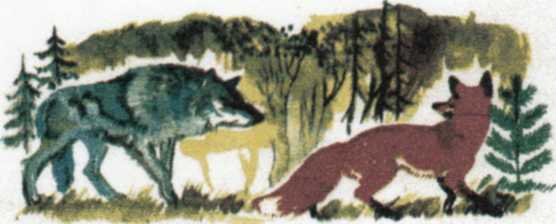   1.Почему одинаково звучат выделенные слова? Волк охотился в лесу, встретил рыжую лису.   С. МаршакОбъясни правописание этих словДети, какие слова произносятся одинаково?Можно их назвать родственными?Они обозначают одно и то же?Как будем записывать?Дети подбирают проверочные слова и доказывают правильность выбора букв ЕиИЧто помогло доказать?2. Запись отгадки к загадке тоже может служить проблемой, если к доске вызвать 2-х учеников, которые запишут это слово по - разному Крыша в шапке меховой,                        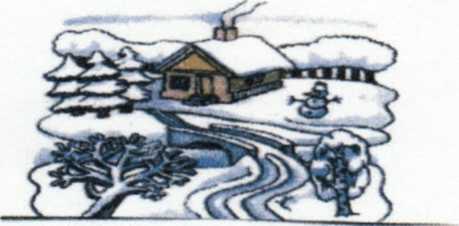 Белый дом над головой. Двор в снегу. Белы дома. Ночью к нам пришла... ЗИМА  ?  ЗЕМА3. Подбирая однокоренные проверочные слова, дети доказывают свой выбор.Проблемная ситуация возникает, когда написание безударной гласной зависит от лексической стороны корня, которая понимается из контекста.4. Групповая работа.Запись названий предметов изображенных на рисунке. У детей нет готового образца слова, только звуковая модель. Их задача, услышав орфограмму, написать ее правильно, подбирая проверочные слова или изменяя форму слова.- Рассмотри рисунок и назови изображенные на них предметы.   -Подбери проверочные  слова к словам с буквой, обозначающей безударный гласный в корне, и напиши эти пары слов. -Например: пастух - пас, пастбище; космонавт - космос.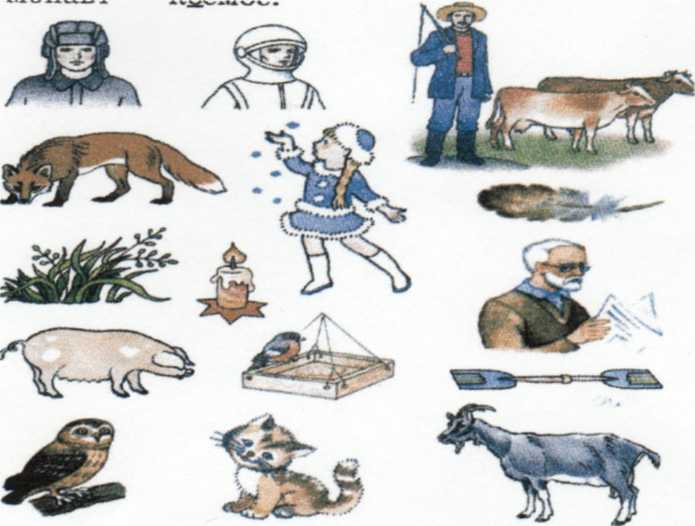 Вывод: Безударную гласную нельзя писать как слышим, её нужно обязательно проверять, изменяя слово или подбирая однокоренное проверочное слово, в котором эта гласная стоит под ударением.Создание и решения проблемных ситуаций при объяснении этих тем, помогает учащимся самим делать открытия; находить, слышать орфограмму, выводить правила, доказывать правильность написания слов. А это, в свою очередь, развивает орфографическую зоркость на всех уроках.4.2 Использование игровых технологий. «….без педагогической игры на уроке невозможно увлечь учеников в мире знаний и нравственных переживаний, сделать их активными участниками и творцами урока»(Ш. А. Амонашвили)	Игровые технологии – мощный стимул для активизации познавательной деятельности младших школьников.Игровая деятельность включает всех обучающихся в активную познавательную деятельность, дает возможность каждому участвовать в образовательном процессе, помогает учителю объяснить трудный материал в доступной форме для ребенка.Роль игры в осуществлении системно –деятельностного подхода в обучении:Дидактическая игра: активизирует психические процессы детей, формирует интерес к процессу  добывания знаний, помогает детям преодолевать трудности, облегчает процесс усвоения знаний, развивает интеллектуальные творческие способности и умения, создает отличное рабочее настроение, помогает сделать учебный материал доступным и увлекательным, стимулирует желание стать лучше, создает зону ближайшего развития. Без игровой деятельности не представлял обучение и В.Сухомлинский: «Без игры нет, и не может быть полноценного умственного развития. Игра - это искра, зажигающая огонек пытливости и любознательности »Игра – это не только доступная форма обучения, но самый желанный вид деятельности для младшего школьника, так как связана с положительными эмоциями, которые снимают физические и психические нагрузки. Она облегчает переход от игрового действия к умственной задаче.           Классификация дидактических игр: (классификация основана на тематическом принципе: игры распределяются по разделам: 	1.Фонетические и орфоэпические игры («Составь текст и озвучь его», «Пригласи на обед», «В эфире - новости», «Конкурс дикторов и др.») 2.Классификация дидактических игр: (классификация основана на тематическом принципе: игры распределяются по разделам) 3.Лексико-фразеологические игры («Собери фразеологизм», «Угадай-ка», «Собери пословицу», «Акростих», «Переводчик», «Кто быстрее», «Найди пару» и др.) 4..Игры по морфемике и словообразованию («Сорняки», «Допиши сказку», «Собери слова», «Ромашка», «Золушка» и др. ) 5.Игровые задания, направленные на отработку орфографических и пунктуационных норм. Синтаксические игры. Морфологические игры («Мягкая посадка», «Третий лишний», «Помогите Пете Ошибкину», «Я работаю волшебником», различные виды диктантов: «Словарный диктант», «Диктант-молчанка», «Диктант-шутка» и др.) На уроках русского языка я использую: 1.Игровая организация учебного процесса: урок – путешествие, урок – соревнование, урок – суд, урок – КВН.2.Игровые упражнения на традиционном уроке, которые используются на определенном этапе урока:-Самоопределение (Заинтересовать, стимулировать познавательную активность)-Знакомство с новым материалом (Решить проблему, усвоить учебный материал)-Закрепление изученного материала (Отработка навыка, составление кластеров, поиск и исправление ошибок)-Рефлексия (Составление синквейнов, лесенка успеха)4.Ролевые игры - Инсценирование орфографических сказок: «Мистер Ударение», «Ох, уж эти согласные», «Удивительные гласные»5.Сюжетно – ролевые игры (« Найди домик»: расселить существительные женского, мужского, среднего и общего рода; « Городок Букв»: расселить гласные, согласные ) Основными компонентами технологии игры в системе обучения являются:- целевой (определяется способами учебной деятельности);- диагностический (направлен на осознание учеником собственных знаний, умений, навыков и известных способов учебных действий);процессуальный (обеспечивает выявление учащимися способа учебной деятельности);результативный (способствует осознанию учащимися знаний, способов учебных действий, желания учиться, умений самоконтроля и самооценки).	На уроках, при использовании игровой деятельности реализуются потребности детей: вовлечение в деятельность, творчество, коммуникация, положительная мотивация, рефлексия  личной и коллективной успешности.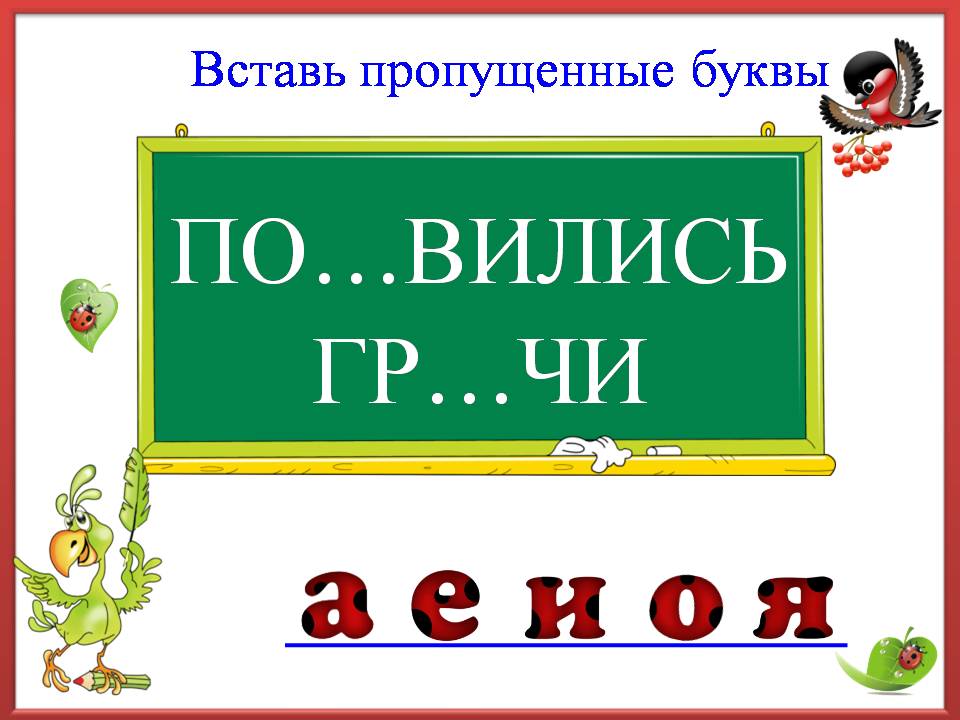 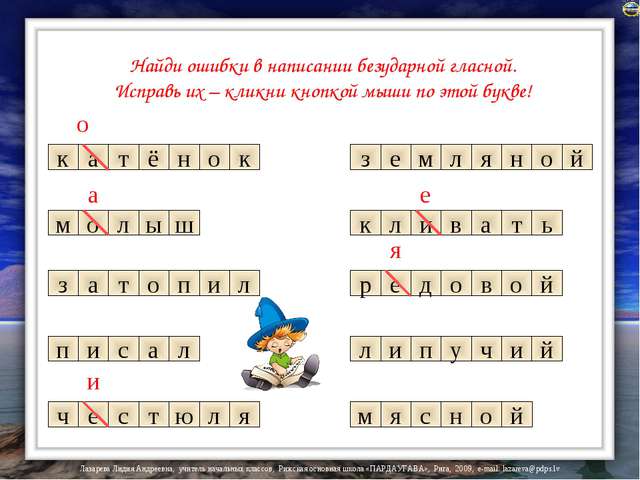 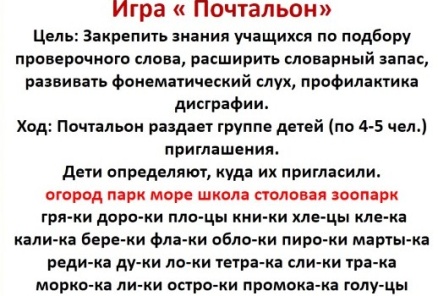 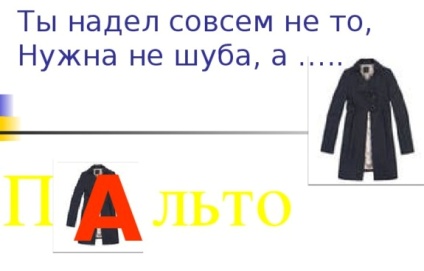 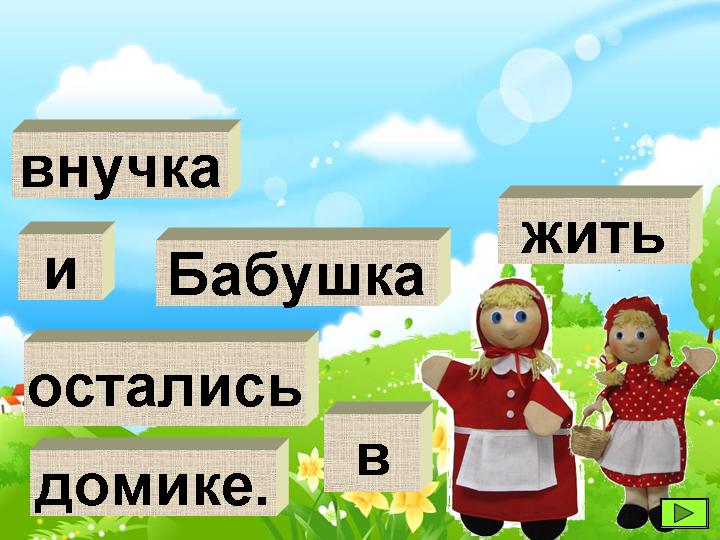 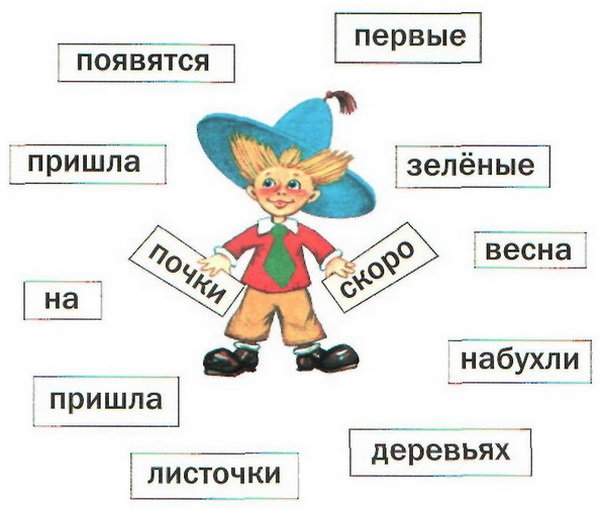 4.3 Использование алгоритмовАлгоритм решения орфографической задачиI. 1. Определите место, где возникла орфографическая задача.     2.   Определите,   к  какой  группе   правил   относится проверяемая   орфограмма.  II 1. Определите, в какой части слова находится орфограмма.  2.Установите, какую букву надо проверить: гласную или согласную.      3.Определите в слове ударение.      4.Определите, проверяемая или непроверяемая гласная.
  III. Напишите слово в соответствии с правилом. 	Стараюсь не давать готового алгоритма, а в совместной деятельности на уроке подвожу детей к самостоятельному его созданию. Но учу детей не только составлять алгоритмы, но и упрощать их. Например, при изучении в 4 классе темы: «Безударные окончания имен существительных 1, 2, 3 склонений» дети составляют алгоритм:Приведенный выше  алгоритм кажется кратким, но это не так. Для того, чтобы выполнить «3 шаг» данного алгоритма, надо вспомнить  таблицу «Безударные окончания имен существительных 1, 2, 3 склонений в родительном, дательном, предложном падежах»    На  данном уроке дети решали проблему сокращения этого алгоритма. Для этого  они склоняли существительное 1 склонения – лиса, 2 склонения –конь, у которых всегда ударные окончания. В результате сравнения они пришли к выводу: существительные 1 склонения достаточно проверить словом лиса, 2 склонения - конь. Появляется рациональный алгоритм написания безударных окончаний имен существительных 1, 2, 3 склонений:После такой работы учащиеся грамотно пишут окончания существительных, умеют применять алгоритм в  трудной ситуации, например, во время диктанта, когда на обдумывание отводится очень мало времени.4.4 Использование информационных технологий. Считаю, что важная роль  по формированию у детей стремления к самообразованию, реализации своих способностей отводится новым информационным технологиям, внедряемым в учебный процесс, начиная с его самых ранних этапов. Стараюсь использовать компьютер на разных этапах урока: во время объяснения нового материала, для закрепления изученного, для тренировки, отработки изученного,   для тестирования, проверки знаний.     задания различного уровня сложности. Это презентации, видеоролики, карточки Учи.ру.                  Применение ИКТ на уроках усиливает:  положительную мотивацию обучения; активизирует познавательную деятельность обучающихся. Использование ИКТ на уроке позволили в полной мере реализовать основные принципы активизации познавательной деятельности: принцип равенства позиций,  принцип доверительности, принцип обратной связи, принцип занятия исследовательской позиции. Использование ИКТ позволяет проводить уроки: - на высоком эстетическом и эмоциональном уровне (анимация, музыка); - обеспечивает наглядность; - привлекает большое количество дидактического материала; - повышает объём выполняемой работы на уроке в 1,5 – 2 раза; - обеспечивает высокую степень дифференциации обучения ( индивидуально подойти к ученику, применяя разноуровневые задания). Опыт работы показал, что использование  ИКТ на уроках в начальной школе:  - активизирует познавательную деятельность  учащихся;  - повышает мотивацию учащихся к изучаемым предметам; - экономит время на объяснение материала;  - полностью реализует принцип наглядности обучения младших школьников;  - расширяет возможность самостоятельной деятельности;  - формирует навыки  исследовательской деятельности;   - позволяет дифференцировать и индивидуализировать  работу учащихся;   - создаёт комфортность на уроках4.5. Метод проектов. Проектный метод – это инновационный метод обучения, соединяющий учебно-познавательный компонент, игровой, научный и творческий. Проектная деятельность способствует повышению эффективности и качества образования, предопределяет успешность всего последующего обучения. Проектная деятельность является способом достижения личностных, метапредметных и предметных УУД, предусмотренных ФГОС.   Задачи проектной деятельности развивать познавательные, творческие навыки учащихся, учить их самостоятельно конструировать свои знания, ориентироваться в информационном пространстве, развивать критическое мышление; формировать навыки познавательной, исследовательской и творческой деятельности.Актуальные преимущества использования метода проектной деятельности: 1. Получение навыков самостоятельного поиска и обработки необходимой информации. 2. Повышение мотивации учащихся в исследовательской работе. 3. Активизация познавательных интересов учащихся. 4. Повышение самооценки учащихся. 5. Предоставление каждому возможности самореализации6. Развитие творческих способностей учащихся. 7. Вовлечение всех учащихся в коллективную мыслительную деятельность. 8. Развитие коммуникативных навыков, умения работать в коллективе.  4.6 Использование нетрадиционных типов уроков. Возможности нетрадиционных уроков велики: они являются средством формирования познавательной деятельности школьников, активизации учащихся в процессе учебной работы, а также одним из способов стимулирования и развития интереса к учению. Но в то же время они должны  реализовывать обучающие, развивающие и  воспитательные задачи,  которые ставятся на каждом уроке. Для нетрадиционного проведения уроков характерно разное осуществление взаимосвязи отдельных этапов урока. Такой подход  позволяет рассматривать деятельность учащихся в качестве объекта управления, что с одной стороны, ведёт к упрочнению руководящей роли учителя, а с другой – ставит ученика в центр внимания. Именно нетрадиционные уроки  являются средством активизации учащихся в работе и средством формирования познавательной деятельности школьников. Классификация нетрадиционных уроков: урок, который ведут ученики; «Турнир знатоков»; «Поле чудес»; урок-сказка;  урок-экскурсия; урок – путешествие; урок «Что? Где? Когда?»;  урок-турнир: соревнование; урок-аукцион; ролевая игра; урок-концерт; КВН  урок «Эврика»; проблемная игра «Мозговой штурм». На  уроках  можно использовать дидактические и сюжетно-ролевые игры, кроссворды, загадки, ребусы  	По мере взросления детей, по мере накопления ими знаний меняется и  тип  нетрадиционного урока. Если для  учащихся 1-2 классов интересными и эффективными являются такие типы уроков как урок-сказка, урок-игра, урок-театрализация, урок-путешествие, то для учащихся 3-4 классов выбираю  другие  уроки: урок-семинар, урок-конференция, урок-заседание ученого совета и другие.  А – урок – путешествие; В – уроки с использованием игровых ситуаций; С – урок – сказка; театрализацияD – интегрированный урок; Е – КВН, «Турнир знатоков»; «Поле чудес»4.7 Использование всех методов мотивации и стимулирования обучающихся. Эмоциональные – поощрение, учебно-познавательные игры, создание ситуаций успеха, стимулирующее оценивание, свободный выбор заданий, удовлетворение желания быть значимой личностью. Познавательные -опора на жизненный опыт, учёт познавательных интересов, создание проблемных ситуаций, побуждение к поиску альтернативных решений, выполнение творческих заданий.  Волевые - информирование об обязательных результатах, формирование ответственного отношения, выявление познавательных затруднений, самооценка и коррекция своей деятельности, формирование рефлексивности, прогнозирование будущей деятельности Социальные – развитие желания быть полезным, создание ситуаций взаимопомощи, развитие сопереживания, поиск сотрудничества, Заинтересованность результатами коллективной работы, организация само- и взаимопроверки.Ученики   имеют хорошие знания, которые они  не привыкли получать  в готовом виде. Они  являются активными участниками процесса обучения, то есть работа по оптимизации процесса обучения  на уроках русского языка вышла за рамки одного предмета и позволила сформировать способность личности, которая наиболее востребована в третьем тысячелетии, - учиться всю жизнь,  способность к саморазвитию.Библиографический список:1. Ананьев, Б. Г. Человек как предмет познания [Текст] / Б. Г. Ананьев. - СПб. : Питер, 2001.  2.Богоявленская, Д. Б. Интеллектуальная активность как проблема творчества [Текст] / Д. Б. Богоявленская. - Ростов-на-Дону. : Изд-во Ростовского ун-та, 2007. - 172 с.3.Выготский, Л. С. Педагогическая психология [Текст] / Л. С.Выготский. - М. : АСТ, 2005. -  4.Гамезо, М. В. Возрастная и педагогическая психология [Текст] : учеб. для вузов / М. В. Гамезо, Е. А. Петрова  - М. : Педагогическое общество России, 2003. - 512 с.5.Дубровина, И. В. Возрастная и педагогическая психология[Текст] / И. В. Дубровина. - М. : Академия, 2009. - 450 с.6.Зарукина, Е. В. Активные методы обучения: рекомендации по разработке и применению [Текст] : учеб.-метод. пособие / Е. В. Зарукина, Н. А. Логинова, М. М. Новик. - СПб. : 2010.   7.Коджаспирова, Г. М. Педагогический словарь [Текст] / Г. М. Коджаспирова, А. Ю. Коджаспиров. - М. : Академия, 2008. - 176 с.№ЭтапыСодержание работыРезультатIПодготовительныйИзучение литературы по теме, истории возникновения вопроса,  анализ программ и учебников по русскому языку для 1- 4 классов и 5 класса с целью осуществления преемственности при переходе учащихся на II ступень обучения, анализ проведенной диагностики познавательной деятельности и интереса учащихся к русскому языку, определение и  выбор наиболее эффективных педагогических условий оптимизации образовательного процесса на уроках русского языка.Выбор наиболее эффективных методов и способов работы по теме, подбор  и определение показателей результативности работыII            ОсновнойПрименение намеченных методов и приемов на практике. Административный контроль и оценка работы.Наличие позитивной динамики результатовIII          Регулировочный Анализ причин  положительных или отрицательных изменений, планирование дальнейших действий по  устранению негативных признаков и корректировка содержания технологических этапов. Анализ и корректировка выбранных методов и способов с целью увеличения положительной динамики Подбери к данным словам проверочные.Спишите получившиеся пары слов,вставляя пропущенные буквы.Например: сильные волы - вол; земляные валы - валНапример: сильные волы - вол; земляные валы - валДремучие л.са - Пол.скать бельё -Рыжая ли.са -Пол. скать кота-Прим.рять пальто -Прим.рять друзей -1Определяю падеж существительного.2Определяю склонение.3Вспоминаю  окончание этого существительного в данном склонении и падеже.ПадежиВопросыОкончанияОкончанияОкончанияПадежиВопросы1-е скл.2-е скл.3-е скл.Р.Д.П.Кого? Чего?Кому? Чему?О ком? О чем?-и-е-е-е-и-и-и1Определяю склонение имени существительного.2Если это 1 склонение -  подставляю слово  ЛИСАЕсли это 2 склонение -  подставляю слово  КОНЬЕсли это 3 склонение - всегда окончание  -И